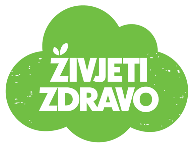 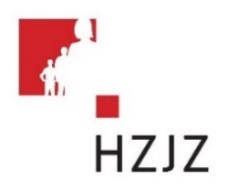 Tjedni jelovnik za prehranu učenika u osnovnim školama od 25.9. – 29.9.2023.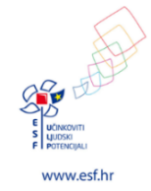 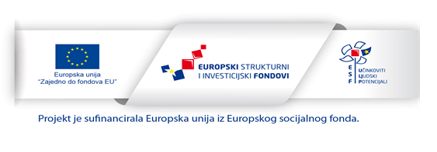 DanMliječni obrokRučakUžinaEnergetska vrijednost (kcal)PONEDJELJAKCroissant od čokolade, čajRiblji štapići, mahune i krumpirBananaUTORAKCorn pločica, jogurtBistra juha, tjestenina carbonara, zelena salataVoćni jogurt SRIJEDAJastučić dupla čokolada, napitakKrem juha, polpete s pire krumpirom , salataGrožđeČETVRTAKJastučić šunka - sir, sok Povrtna juha, piletina u umaku s mix povrćem, salata od cikleJabuka, keksi PETAKBurek od jabuka, čajPodovi mora s lazanjama, salataPuding 